SLEZSKÁ UNIVERZITA V OPAVĚOBCHODNĚ PODNIKATELSKÁ FAKULTA V KARVINÉTéma: KOMPARÁCIA 3 LETECKÝCH SPOLOČNOSTÍJméno a příjmení:Evidenčné číslo: Forma studia: prezenčníPředmět:OBSAHÚvod	11	Teória	21.1	Letecká doprava	21.2	Letecké spoločnosti - Air France - KLM, Lufthansa a British Airways	21.2.1	Air France - KLM	31.2.2	Lufthansa	31.2.3	British Airways (BA)	42	Praktická časť	62.1   Letecká spoločnosť Air France a jej ekonomika	62.2   Letecká spoločnosť KLM a jej ekonomika	72.3   Letecká spoločnosť Air France - KLM a jej ekonomika	72.4   Letecká spoločnosť Lufthansa a jej ekonomika	82.5   Letecká spoločnosť British Airways a jej ekonomika	82.6   Porovnanie leteckých spoločností	9Záver	12Zoznam použitých prameňov a literatúry	13Zoznam tabuliek	15ÚvodTému seminárnej práce som si vybrala o komparácií 3 leteckých spoločností, konkrétne o porovnaní 3 najväčších európskych leteckých spoločností, a tými sú: Air France - KLM, Lufthansa a British Airways. Nakoľko ma letecká doprava fascinuje už niekoľko rokov, najviac sa zaujímam o väčšie letecké spoločností, ktoré dokážu prepraviť veľké množstvo ľudí do celého sveta s rôznymi typmi dopravných lietadiel od rôznych výrobcov lietadiel ako sú napríklad Airbus, Boeing, McDonnell Douglas, Bombardier a iné. Letecká doprava bola známa už aj v minulosti, avšak v dnešnej dobe existujú moderné stroje, ktoré dokážu prepraviť viac ako 400 cestujúcich. Seminárna práca bude mať 2 kapitoly. V prvej kapitole uvediem krátky opis o leteckej doprave a uvediem aj to, aké sú podľa mňa jej výhody a nevýhody, avšak sa najmä zameriam              na jednotlivé letecké spoločnosti, ktoré som si vybrala, a taktiež uvediem, aké majú výhody a nevýhody mnou vybrané 3 letecké spoločnosti.Druhá kapitola bude o praktickej časti, v ktorej uvediem konkrétne príklady na ekonomiku 3 vybraných leteckých spoločností, ale aj príklady, kde porovnám, v čom sa medzi sebou tieto spoločnosti líšia.TeóriaLetecká dopravaLeteckú dopravu charakterizujú niektoré vlastnosti, ktoré určujú jej postavenie            v dopravnej sústave štátu. Tým, že najrýchlejšie zo všetkých dopravných odborov zabezpečuje prepravu osôb, pošty a niektorých druhov tovarov, pomáha skvalitňovať riadenie národného hospodárstva a zrýchliť kolobeh obežných prostriedkov. Aby letecká doprava mohla plniť svoje úlohy v dopravnej sústave štátu, musí spĺňať najmä tieto požiadavky: rýchlosť, bezpečnosť, kvalitu, hospodárnosť.Výhody leteckej dopravy: medzi najväčšiu výhodu určite patrí preprava veľkého množstva cestujúcich na vzdialené miesta po celom svete za omnoho kratší čas ako by mali cestujúci cestovať loďou, vlakom, autobusom alebo autom. Letecká doprava je stále považovaná za najbezpečnejšiu dopravu na svete.Nevýhody leteckej dopravy: za nevýhody leteckej dopravy považujem konkurenciu medzi jednotlivými leteckými spoločnosťami, pretože v súčasnosti existujú rôzne letecké spoločnosti, ktoré sa predbiehajú v cenách leteniek, aby daná spoločnosť za rok prepravila čo najviac cestujúcich a mala z toho čo najväčší zisk. Ďalšou nevýhodou sú letecké nehody, nakoľko konkrétna spoločnosť, ktorej sa to týka, na určitý čas bude mať klientelu cestujúcich menšiu ako obvykle, avšak nehody sa dejú každý deň a nie len v leteckej doprave, ale aj        na cestách, mori a pod.Letecké spoločnosti - Air France - KLM, Lufthansa a British AirwaysTieto 3 letecké spoločnosti patria medzi najväčšie letecké spoločnosti v Európe. Poskytujú medzinárodné, regionálne, vnútroštátne lety a aj osobnú a nákladnú dopravu. Majú uzatvorené zmluvy s rôznymi inými leteckým spoločnosťami, pretože bez uzatvorenia zmlúv, by nemohli prepravovať cestujúcich do danej krajiny. Každá z nich poskytuje čo najlepší komfort a pohodlie pre cestujúcich, avšak každá z týchto spoločností má interiér lietadiel vybavený inak, čiže napr. farby sedačiek sú u každej spoločnosti iné, taktiež palubný personál pre každú spoločnosť má iný tvar a farbu odevov. U najväčších typov lietadiel, ktoré spoločnosti vlastnia, ako sú napr. Airbus A380 (výrobcom je európska spoločnosť Airbus) alebo Boeing 747 nazývaný ako Jumbo Jet (výrobcom je americká spoločnosť Boeing), sa nachádzajú prvé triedy (First Class), ktoré sú taktiež odlišné v type a rozložení sedadiel. Spoločnosť KLM ešte A380 nevlastní. O ďalších rozdieloch sa zmienim v druhej kapitole. Air France - KLMFrancúzska spoločnosť Air France vznikla 7. októbra 1933. Hlavná operačná základňa sa nachádza vo Francúzsku v meste Paríž, letisko Charles de Gaulle. Spoločnosť sa               zo začiatku sústredila najmä na Európu a francúzske kolónie v Severnej Afrike. V roku 1948 vlastnila francúzska vláda 70 % spoločnosti, v roku 2002 stále ešte 54 %. Holandská spoločnosť KLM Royal Dutch Airlines (v skratke len KLM) vznikla            7. októbra 1919 a je to spoločnosť, ktorá najdlhšie existuje pod nezmeneným vlastným menom na svete. Patrí medzi najstaršiu leteckú spoločnosť sveta a v roku 2004 sa stala členom aliancie SkyTeam. Hlavnou operačnou základňou je letisko Schiphol v meste Amsterdam v Holandsku. V septembri 2003 bolo ohlásené spoločnosti Air France a holandskej spoločnosti KLM spojenie pod novým menom Air France - KLM. Pod novým názvom začali spoločnosti oficiálne vystupovať 5. mája 2004. Výhody spoločnosti: Air France je jednou z dcérskych spoločností Air France - KLM Group, ktorá je svetovým leteckým lídrom vo výške ročných obratov a najväčšou európskou leteckou spoločnosťou a aj najväčšou leteckou spoločnosťou na svete. V júni roku 2000, ešte kým spoločnosť vystupovala pod samostatným názvom                Air France, sa spoločnosť Air France stala spoluzakladateľom skupiny SkyTeam Airline Alliance. Táto skupina ponúka lety do viac ako 1 050 destinácií.Nevýhody spoločnosti: ako u každej leteckej spoločnosti je nevýhodou to, že spoločnosť prichádza o peniaze, a to v dôsledku leteckých nehôd alebo štrajkov zamestnancov, ktoré sa v spoločnosti konajú, Air France a KLM nie sú výnimkou (viac informácií je uvedených v podkapitole 2.1 Letecká spoločnosť Air France a jej ekonomika a v podkapitole 2.2 Letecká spoločnosť KLM a jej ekonomika).LufthansaTáto nemecká spoločnosť vznikla 6. januára 1926 (Flack, 2003). Do roku 1939 sa Lufthansa stala najväčšími aerolíniami v Európe, lebo vtedy dokázali v regióne za rok prepraviť až 250 000 cestujúcich. Podnikanie spoločnosti ťažko poznamenala katastrofa    z 11. septembra roku 2001, pretože to viedlo k obmedzeniu spojov do USA a taktiež to spôsobilo prepúšťanie zamestnancov. V júli roku 2002 spoločnosť znovu zaviedla linku       do USA. Od roku 2006 patrí Lufthansa do združenia Star Alliance a taktiež vlastní švajčiarsku leteckú spoločnosť Swiss.Výhody spoločnosti: od 20. júla roku 2005 Lufthansa zaviedla výhody pre svojich zákazníkov. Tieto výhody spočívajú v tom, že si cestujúci môžu vymeniť nazbierané míle, ktoré si nalietajú, za prémie. Tieto prémie pre cestujúcich zahrňujú: zvýšené limity voľnej batožiny, prednostné vybavenie batožiny alebo zrýchlené nastupovanie na letoch spoločnosti. Nevýhody spoločnosti: nevýhodou sú štrajky, ako aj u spoločnosti Air France - KLM. V roku 2014 sa pracovníci veľkých nemeckých letísk, ktoré sú v Kolíne, Hamburgu, Mníchove či Frankfurte (letisko Frankfurt je jedným z najvyťaženejších letísk v Európe), pripojili ku štrajku k širšej akcii pracovníkov verejného sektora. Tisíce štátnych zamestnancov letísk nepracovalo 1 deň vo februári od 4 hodiny ráno do pol 3 poobede. Tento štrajk sa týkal pozemného personálu. Opakovalo sa to aj v marci roku 2014. Odborári takto chceli docieliť zvýšenie miezd o 3,5 % a k tomu ešte ďalších, aby dostávali 100 eur mesačne, avšak nemecký minister vnútra označil požiadavky odborárov za „prehnané“. Lufthansa si neodpustila kritiku smerovanú na odborársku organizáciu Verdi, pretože spoločnosti spôsobila obrovské straty.British Airways (BA)Začiatky britskej spoločnosti BA siahajú k 25. augustu 1919, kedy vznikli Air Transport and Travel. Prvým leteckým spojom sa stala linka do Paríža. Názov British Airways vznikol v roku 1935 z niekoľkých malých prevádzkovateľov, ktorý lietali z letiska Gatwick (Flack, 2003). BA má 2 hlavné operačné základne, a to letisko Heathrow v meste Londýn a letisko Gatwick v meste West Sussex. Letisko Gatwick je druhým najrušnejším letiskom po letisku Heathrow v Londýne. Výhody spoločnosti: výhodou BA je, že spoločnosť poskytuje cestujúcim charterové lety, avšak len do zahraničia. Cestovná kancelária môže vďaka charterovému letu zaistiť presne také služby, ktoré pre klientov potrebuje. Všetko začína u voľby cieľového letiska. Klienti tak nemusia po prílete absolvovať zdĺhavú cestu do miesta určenia, pretože sú dopravení na najbližšie letisko, ktoré je možné použiť. To ocenia napr. návštevníci Grécka, ktorí by pri využití klasického linkového spojenia museli cestovať ešte trajektmi. Charterový let tiež často vyjde lacnejšie, najmä vďaka nízkej ponuke pravidelných linkových letov. Ďalšou veľkou výhodou je možnosť časového prispôsobenia. Je možné lepšie načasovať celú cestu a aj ubytovanie a odubytovávanie klientov. Ďalšou výhodou je, že BA zaviedla nové štandardy na prepravu príručnej batožiny, kde si môžu cestujúci osobné veci odložiť pod svoje sedačky v lietadle. Nevýhody spoločnosti: BA od polovice augusta minulého roka zmenila normy          na prevážanie príručnej batožiny. Cestujúci si môžu na palubu lietadla spoločnosti vziať batožinu v rozmeroch 40x30x15 cm. Podľa dnešných pravidiel je maximálny rozmer osobnej príručnej batožiny 45x36x20 cm. Myslím si, že táto zmena rozmerov batožiny niektorým cestujúcim spôsobila problémy, nakoľko si cestujúci, ak chcú letieť s BA, museli kúpiť novú príručnú batožinu, aby spĺňala nové rozmery. Spoločnosť neposkytuje cestujúcim žiadne finančné prostriedky na nákup novej batožiny, cestujúci si to musí zaplatiť sám. V BA vyhlásili, že k tomuto kroku muselo dôjsť kvôli zvýšenému počtu turistov, ktorí cestujú s príručnou batožinou. Avšak, okrem tejto batožiny si aj naďalej môžu cestujúci brať so sebou na palubu lietadla 2 kufre príručnej batožiny, ktoré majú rozmer 56x45x25 cm, aby sa tieto kufre zmestili do priestorov, ktoré sa nachádzajú nad sedadlami.Praktická časťLetecké spoločnosti patria medzi ziskové oblasti. Zisk spoločností úzko súvisí s vývojom ceny paliva. Podľa najnovšieho odhadu zisky spoločností v leteckej doprave dosiahnu v tomto roku 8,66 miliardy eur, pričom Medzinárodné združenie pre leteckú dopravu (IATA) znížilo celkový odhad zisku kvôli vývoju v Sýrii.  Menší rast sa bude týkať aj spoločností, o ktorých je písaná táto seminárna práca.Okrem paliva zisk spoločnosti ovplyvňuje aj to, aký veľký má každá zo spoločností lietadlový park. S tým súvisí kapacita prepravených pasažierov. Čím je lietadlo väčšie, tým viac cestujúcich dokáže prepraviť. Spoločnosti Air France, Lufthansa a British Airways si kúpili stroje typu Airbus A380 od výrobcu Airbus a toto lietadlo je najväčším dopravným lietadlom na svete. Týmto typom lietadla výrobca Airbus prelomil nadvládu svojho amerického konkurenta výrobcu Boeing (kol. autorů, 2013).2.1   Letecká spoločnosť Air France a jej ekonomikaPre spoločnosť Air France sa stala veľkou ranou nehoda lietadla, ktoré často využívala          na vzdialené lety. Spoločnosť Air France vlastnila lietadlo Concorde. Toto lietadlo bolo najrýchlejším dopravným lietadlom, avšak v júli roku 2000 sa stala najväčšia katastrofa          u spoločnosti Air France. Lietadlo Concorde pri štarte z letiska Charles de Gaulle v Paríži prešlo po kovovom úlomku, ktorý na dráhe zostal po štarte predchádzajúceho lietadla typu McDonnell Douglas DC-10. Tento úlomok prederavil krídlo a lietadlo, nakoľko malo natankované plné nádrže, sa po niekoľkých minútach po vzlete zrútilo (Flack, 2003). Po tejto nehode museli byť všetky lietadlá Concorde odstránené zo spoločnosti, čo spoločnosti Air France spôsobilo veľké finančné problémy, nakoľko mala nakúpených niekoľko typov tohto lietadla a taktiež z tohto lietadla čerpala dostatok peňazí, pretože u cestujúcich bol Concorde veľmi obľúbený. Concorde bol skôr pre ľudí, ktorým nerobil problém za letenku zaplatiť nemalú čiastku. Aby toho nebolo málo, spoločnosť zažila aj niekoľko štrajkov pilotov a dokonca poklesol aj záujem o samotné mesto Paríž kvôli teroristickým útokom. Kvôli týmto útokom sa celkovo znížila návštevnosť Francúzska zahraničnými turistami. Turisti radšej vyhľadávajú bezpečnejšie destinácie ako je Grécko, Španielsko, apod.Avšak táto spoločnosť má aj pozitívnu stránku, nakoľko dosiahla v roku 2015 najväčší kvalitatívny pokrok.2.2   Letecká spoločnosť KLM a jej ekonomikaAko som už spomínala v podkapitole 1.2.1 Air France - KLM, spoločnosť KLM sa stala členom aliancie SkyTeam. Vďaka tomuto členstvu ponúka lety do celého sveta           (do Austrálie, Karibiku či Ameriky a Ázie), čím prišla k ďalším finančným prostriedkom.Podľa môjho názoru, ak by spoločnosť KLM bola samostatnou spoločnosťou, nemala by také straty, aké ma teraz, pretože spojením so spoločnosťou Air France prišla o nemalé finančné prostriedky kvôli štrajkom pilotov. Keď ešte existovala spoločnosť KLM samostatne, postihla ju obrovská katastrofa. V marci roku 1977 došlo k zrážke Boeingu 747 KLM s Boeingom 747 Pan Am. Stalo sa to    na ostrove Tenerife v Španielsku (Flack, 2003). Obidve spoločnosti prišli o najväčšie stroje, ktoré vlastnili a taktiež, KLM na určité obdobie, kvôli tejto nehode, zaznamenala menej cestujúcich, pretože pri tejto nehode zahynulo do roku 2001 najväčší počet cestujúcich. 2.3   Letecká spoločnosť Air France - KLM a jej ekonomikaLetecká spoločnosť Air France - KLM plánuje urýchliť proces znižovania nákladov a zredukovať objem investícií potom, ako za minulý rok zaznamenala pokles prevádzkového zisku. Pod tento vývoj sa do veľkej miery podpísal štrajk pilotov, ktorý sa nekonal len v tomto roku, ale aj v iných rokoch, napr. v roku 2014 spoločnosť zaznamenala prudký pokles zisku a dôvodom bol dvojtýždňový štrajk pilotov. Týmto štrajkom bolo zrušených tisíc letov a spoločnosti tak zisk klesol až o 61,5 %, čo je viac ako polovica. Posledný štrajk bol kvôli časti zamestnancov palubného personálu od 27. júla do 2. augusta roku 2016. Aerolínie boli nútené zrušiť necelú tretinu domácich letov a letov po Európe. Znovu týmto štrajkom spoločnosť prišla o tisícky eur, ktoré za ne mohla mať. Avšak, aby som o tejto spoločnosti nepísala len negatívne, spoločnosť chce vstúpiť        na trh s nízkonákladovými diaľkovými letmi. Spoločnosť na tomto odvážnom pláne pracuje viac ako rok, avšak verejne nechce o tom diskutovať, pretože stále skúma viaceré možnosti a ešte sa nerozhodla, ktorú z nich si zvolí, aby zvládla príchod nových nízkonákladových prepravcov, ktorý taktiež budú prepravovať cestujúcich na väčšie vzdialenosti. 2.4   Letecká spoločnosť Lufthansa a jej ekonomikaTáto spoločnosť rozširuje linky svojej nízkonákladovej dcérskej spoločnosti Eurowings, ktorá otvára diaľkové linky z nemeckého Kolína do dovolenkových destinácií -   na Kubu, Maurícius alebo do Dominikánskej republiky. Lufthansa za rok 2015 dosiahla zisk 954 miliónov eur, to znamenalo rast o 8,5 %  oproti roku 2014. Avšak v roku 2016 spoločnosť zaznamenala pokles zisku, ktorý spôsobili vyššie jednorázové výdavky. Teroristické útoky sa podieľajú tiež na poklese zisku spoločnosti, pretože majú negatívny vplyv na dopyt po cestovaní. Za pokles zisku môžu aj štrajky pilotov a pozemného personálu, kvôli ktorým bolo za posledné 2 roky zrušených niekoľko tisíc letov. Ak by sa aj v budúcnosti konali takéto štrajky, čo je veľmi pravdepodobné (štrajky budú trvať dovtedy, kým zamestnanci nebudú spokojný so mzdou), Lufthansa tak príde o dobré meno a aj o ďalšie veľké finančné prostriedky, ktoré by mohla získať zo zrušených letov.2.5   Letecká spoločnosť British Airways a jej ekonomikaSpoločnosť BA vlastnila 7 lietadiel typu Concorde. Tieto lietadlá výrazne prispeli ekonomike BA, pretože lietali dvakrát rýchlejšie ako zvuk. Let z Londýna do New Yorku trval tomuto stroju menej ako 3 a pol hodiny, zatiaľ čo iným typom lietadiel tento let trval      8 hodín. BA prepravila týmto lietadlom viac ako 2,5 miliónov pasažierov. BA a Air France ako jediné vlastnili lietadlá Concorde.Lietadlá Concorde sa zo spoločnosti BA načas vytratili v roku 2000 po tragickej nehode stroja patriaceho spoločnosti Air France. O tejto udalosti som sa zmieňovala v podkapitole 2.1 Spoločnosť Air France a jej ekonomika.Spoločnosť BA oznámila 10. apríla 2003 ukončenie komerčnej prevádzky letky          7 lietadiel typu Concorde. K tomuto kroku BA viedli najmä komerčné dôvody, keďže príjmy z ich prevádzky sa neustále znižovali a náklady na údržbu týchto strojov a aj zabezpečenie ich bezpečnej prevádzky rástli. BA za prvých 6 mesiacov v roku 2013 dosiahla stratu 177 miliónov eur. Spoločnosť kvôli tomu v roku 2014 prepustila viac ako 4 500 zamestnancov. Napriek tomu, že spoločnosť prepustila zamestnancov BA, vykázala za prvých 6 mesiacov v roku 2014 zisk vo výške        155 miliónov eur. Hlavným dôvodom zisku bolo to, že BA za rovnaké obdobie v roku 2014 prepravila 35 miliónov cestujúcich, to bolo o 6 miliónov cestujúcich viac ako bolo              v 1. polroku v roku 2013.V súčasnosti ekonomiku BA veľmi ovplyvnilo referendum, ktoré sa konalo tento rok vo Veľkej Británii. Kvôli tomuto referendu BA varovala, že nebude v tomto roku schopná dosiahnuť plánovaný zisk, pretože, Veľká Británia odstúpila od Európskej únie, čo ovplyvnilo aj niektorých obyvateľov zo zahraničných krajín ísť do tejto krajiny pracovať. Tým pádom BA nedosiahne svoj plánovaný zisk, pretože už bude lietať menšie množstvo ľudí s BA        do Veľkej Británie. Avšak BA tvrdí, že hlasovanie v referende nebude mať dlhodobo zásadné dopady na jej podnikanie. BA sa pridáva k spoločnostiam, ktoré končia s podávaním jedla na palube zadarmo    pri letoch kratších ako je 5 hodín. Jedlo a nápoje si tak budú musieť cestujúci zaplatiť.2.6   Porovnanie leteckých spoločností Ako som sa už zmieňovala v podkapitole 1.2 Letecké spoločnosti - Air France - KLM, Lufthansa a British Airways, v čom sa medzi sebou tieto spoločnosti líšia, uvediem ešte niekoľko príkladov.Pri kupovaní leteniek si len málo ľudí všíma, aká veľká je tá a tá letecká spoločnosť. Pri letenkách je pre väčšinu ľudí zaujímavé najmä to, aká je jej cena. Cena práve rozhoduje o tom, ktorú spoločnosť si cestujúci zvolí. Každý cestujúci by si prial čo najväčší komfort za čo najnižšiu cenu. Každoročne tím ankety Skytrax, ktorý je zložený z výskumných poradcov pre letecké spoločnosti, vydáva rebríček najlepších komerčných aeroliniek. Skytrax World Airline Awards je považované za Oscarov leteckého priemyslu. Aj keď je na svete veľké množstvo leteckých spoločností, nie všetky sa sústreďujú na špičkovú kvalitu pre cestujúcich. Niektoré letecké spoločnosti sú považované za prémiové, to znamená, ak je cestujúci ochotný si priplatiť za letenku, získa tak vyšší komfort. Veľkosť leteckej spoločnosti je možné merať za základe rôznych parametrov, čiže podľa: počtu pasažierov, nalietaných kilometrov alebo počtu lietadiel. Cestovná agentúra Nadosah uviedla na svoj webový portál najväčšie letecké spoločnosti z rôznych pohľadov. Ako príklad uvediem tabuľku najväčších leteckých spoločností podľa zakúpených leteniek z roku 2012 (aktuálne údaje o najväčších leteckých spoločnostiach podľa zakúpených leteniek som nenašla) z webového portálu Cestovnej agentúry Nadosah. V tejto tabuľke sa nachádzajú aj letecké spoločnosti mimo Európy, ale hlavné je, že sa v nej nachádzajú             2 z 3 spoločností, o ktorých je písaná táto seminárna práca.  Tabuľka č. 1: Najväčšie letecké spoločnosti podľa zakúpených leteniek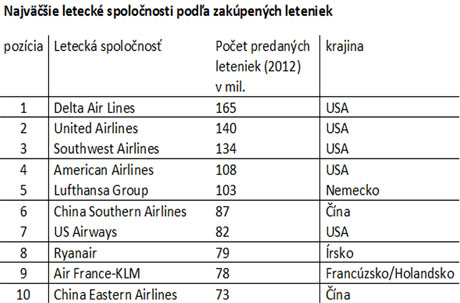 Zdroj: Webový portál Cestovnej agentúry Nadosah [online] [vid. 13. októbra 2016]. Dostupné z: http://www.nadosah.sk/clanok/najvacsie-letecke-spolocnostiV tabuľke môžeme vidieť, že spoločnosť Lufthansa sa nachádza pred spoločnosťou Air France - KLM. Spoločnosť British Airways sa do tejto tabuľky ani nedostala. Prekvapilo ma, že sa v tabuľke umiestnila spoločnosť Ryanair, čo je nízkonákladová spoločnosť a skončila na 8. mieste pred spoločnosťou Air France - KLM.Ďalšie údaje sú uvedené už z roku 2015. Podľa počtu prepravených pasažierov na kilometer sa do top rebríčka (ten je zostavený u každej kategórie z 10 leteckých spoločností) dostala spoločnosť Air France - KLM (umiestnila sa na 3. mieste) pred spoločnosťou Lufthansa (umiestnila sa na 5. mieste). British Airways sa do top 10 nedostala. Medzi najväčšie letecké spoločnosti sveta podľa počtu lietadiel sa dostali spoločnosti Lufthansa, ktorá skončila na 6. mieste a za ňou sa umiestnila spoločnosť Air France - KLM. British Airways sa znovu v rebríčku neumiestnila. Do skupiny najväčších leteckých spoločností podľa počtu destinácií sa umiestnili všetky 3 letecké spoločnosti. Spoločnosť Lufthansa na 6. mieste, spoločnosť Air France - KLM na 7. mieste a British Airways na 10. mieste.Podľa týchto rôznych členení môžem posúdiť, že spoločnosť Lufthansa patrí medzi najlepšiu leteckú spoločnosť spomedzi spoločností, o ktorých je táto seminárna práca.             Na druhom mieste skončila spoločnosť Air France - KLM a na treťom mieste spoločnosť British Airways.Veľmi ma zaujímalo, koľko stojí letenka z Viedne do New Yorku od týchto spoločností a ako dlho by trvala cesta. Našla som si ich hlavné stránky a uviedla som let z Viedne do New Yorku na 20. októbra 2016. Hľadala som lety do 12 hodiny doobeda. Spiatočný let som neudávala. Musela som si nájsť tento let pre každú spoločnosť samostatne, čiže samostatne aj pre Air France a aj pre KLM. Tieto stránky boli uvedené v cudzom jazyku (v anglickom jazyku, ale môže sa nastaviť aj iný cudzí jazyk ako nemecký, francúzsky, poľský, ruský, španielsky a pod.), čiže ľuďom, ktorý cudzí jazyk neovládajú by to mohlo robiť problém. V dnešnej dobe existujú aj stránky na predaj leteniek v jazyku, ktorý sme sa každý z nás učili od malička. Pre Slovákov a Čechov je veľmi kladne hodnotená stránka na predaj leteniek Pelikan.sk alebo Pelikan.cz.	Spoločnost Air France: u tejto spoločnosti sa mi neukázal žiaden let, pretože Air France do Viedne nelieta, čo som sa dozvedela až pri hľadaní letu.	Spoločnosť KLM: letenka stojí 2 129,- eur a let by trval 12 hodín a 15 minút.	Spoločnosť Lufthansa: letenka stojí 2 633,08 eur a let by trval 11 hodín a 50 minút, čiže o niečo kratšie ako let so spoločnosťou KLM.	Spoločnosť British Airways: letenka stojí 1 621,- eur a let by trval 13 hodín a            40 minút. Let by trval najdlhšie, avšak by to bolo kvôli tomu, že by sa letelo z Viedne           do Londýna na letisko Heathrow a z letiska Heathrow do New Yorku, avšak by tento let vyšiel najlacnejšie.	Podľa hodnotenia na stránke Skytrax, ktoré robia samotní pasažieri sa na 1. mieste umiestnila spoločnosť Lufthansa, ktorá zo všetkých 5 kategórii získala 4 hviezdičky z celkového počtu 5, pričom kategórie tvoria: jedlo a nápoje, zábava počas letu, komfort sedadiel, obsluhujúci personál a pomer kvalita cena. 2. miesto obsadila spoločnosť KLM, ktorá síce získala rovnaký počet bodov ako spoločnosť Lufthansa, a to 7 bodov z 10, ale má menší počet hviezdičiek pri zábave počas letu a komforte sedadiel. Spoločnosť Air France skončila na 3. mieste, pričom pri všetkých kategóriách má 3 hviezdičky a celkové hodnotenie má 6 bodov z 10. Na poslednom mieste sa umiestnila spoločnosť British Airways, ktorá získala len 5 bodov z 10. Záver	Počas písania seminárnej práce som sa dozvedela nové a zaujímavé informácie o leteckých spoločnostiach Air France - KLM, Lufthansa a British Airways. Avšak potvrdili sa mi aj niektoré fakty, ktoré som už vedela, nakoľko čítam knihy a pozerám dokumenty o leteckej doprave ako aj o samotných leteckých spoločnostiach.	Zo skúmaných leteckých spoločností som zistila, že spoločnosť Lufthansa patrí medzi najlepšiu leteckú spoločnosť, či už podľa rebríčkov, ktoré boli zostavené na základe rôznych parametrov alebo podľa ankety Skytrax, kde pasažieri hodnotia letecké spoločnosti podľa jednotlivých kategórií. Prekvapilo ma to, pretože Lufthansa zažila najviac štrajkov pilotov a aj tak je najobľúbenejšou leteckou spoločnosťou medzi pasažiermi.	Keď som na internete hľadala ceny leteniek, každá zo spoločností mala prehľadne urobenú stránku, čiže si môžeme vyhľadať a rezervovať let rýchlo a z pohodlia domova.	Na záver uvediem len toľko, ak by sa leteckým spoločnostiam Lufthansa a Air France - KLM podarilo urobiť dôležitý krok, aby do budúcna nemuseli rušiť lety kvôli štrajkom pilotov či pozemného personálu, bolo by to len pre ich dobro. Avšak ako som už spomínala v seminárnej práci, toto si musia medzi sebou vyriešiť zamestnanci spoločností a nadriadení.Zoznam použitých prameňov a literatúry[1]  FLACK, J., 2003. Jane’s Airlines & Airliners. HarperCollins Publishers Ltd.        ISBN 978-80-206-0940-3.[2]   KOLEKTÍV AUTORŮ, 2013. Svět v pohybu - Letadla. 1. vyd. Říčany: SUN, s. r. o.           ISBN 978-80-7371-538-0.[9]   Webový portál  Spoločnosť Markíza - Slovakia, spol. s. r. o. [online] [vid. 15. októbra         2016]. Dostupné z: http://www.tvnoviny.sk/ekonomika/1841729_air-france-klm-chce-        vstupit-na-trh-s-nizkonakladovymi-dialkovymi-letmiZoznam tabuliekTabuľka č. 1: Najväčšie letecké spoločnosti podľa zakúpených leteniek	10